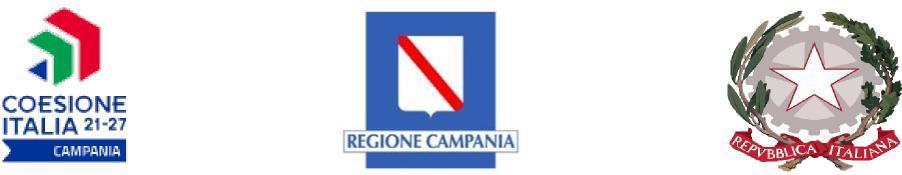 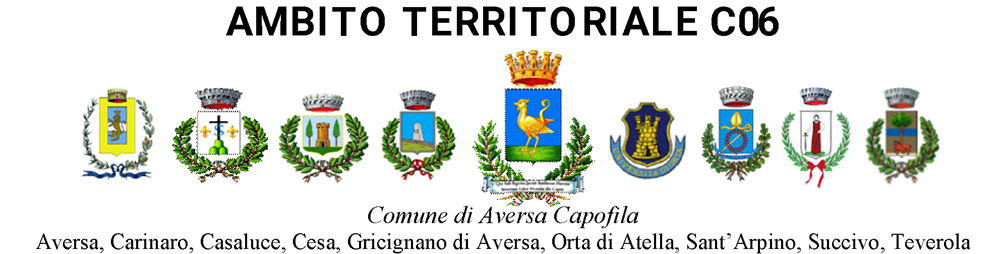 Allegato 2FORMULARIOOGGETTO: Manifestazione d’interesse “Misure di conciliazione famiglia – lavoro.TITOLO DEL PROGETTOSOGGETTO PROPONENTEPARTENARIATO (Elencare tutti i soggetti componenti la partnership ai sensi dell’art. 3 dell’Avviso)Caratteristiche del Partenariato (da ripetere per ciascun soggetto partner) Partner 1  	Esperienze maturate in coerenza con le attività oggetto del presente avvisoEsperienze maturate nelle attività oggetto del presente avvisoARTICOLAZIONE DELLA PROPOSTA PROGETTUALEAnalisi di genere. Presentazione dell’analisi di genere dell’area di riferimento rispetto ai fabbisogni alla base della proposta progettuale con indicazione delle fonti e delle analisi svolte (max 500 parole).Articolazione della proposta progettuale. Descrizione dell’obiettivo strategico, degli interventi che si intende realizzare, della tipologia e delle modalità di realizzazione delle azioni previste e dei rispettivi risultati attesi (max 500 parole).Linea A “Erogazione di Voucher 0 - 36 mesi” per l’acquisto di servizi di nido e micro nido per la cura socio-educativa e per il babysitteraggio rivolta ai bambini di età compresa tra 0-36 mesi”. Descrivere i servizi che si intende attivare, le modalità di realizzazione degli stessi, il numero e le caratteristiche delle destinatarie che si intende coinvolgere, specificando la modalità di selezione delle stesse. (Tra i destinatari sono incluse le famiglie monoparentali con la sola presenza del padre, ai sensi dell’art. 2 dell’Avviso) (max 300 parole)Linea B “Erogazione Voucher 3-12 anni” per l’acquisto di servizi ludoteca e centro estivo per la cura socio-educativa rivolta ai bambini di età compresa tra 3-12 anni”. Descrivere i servizi che si intende attivare, le modalità di realizzazione degli stessi, il numero e le caratteristiche delle destinatarie che si intende coinvolgere, specificando la modalità di selezione delle stesse. (Tra i destinatari sono incluse le famiglie monoparentali con la sola presenza del padre, ai sensi dell’art. 2 dell’Avviso) (max 300 parole).Linea C “Realizzazione e Attivazione di sportelli di orientamento a lavoro per le donne in cerca di occupazione e spazi dedicati all’erogazione di servizi di sostegno all’occupabilità femminile”.Descrivere l’attività che si intende realizzare, la modalità di erogazione della stessa, il numero e le caratteristiche dei destinatari che si intende coinvolgere quali donne in età lavorative, imprese, soggetti della rete. (max 300 parole)Tabella di sintesi. Riportare nella tabella sottostante quanto indicato al punto D.3 e D.4“Risorse finanziarie”. Descrivere, per ciascun Intervento e ciascuna azione, le risorse necessarie in termini di allocazione delle risorse finanziarie, competenze specialistiche, materiali e strumenti necessari all’attuazione delle diverse attività, nel rispetto di quanto stabilito nell’Avviso (max 300 parole)D.7 Cronoprogramma delle attività. Illustrare il cronoprogramma degli interventi e delle azioni previste, descrivendo l’articolazione temporale dei diversi interventi ed azioni, anche in parallelo, ed i risultati connessi (max 200 parole)SOSTENIBILITÀ DELLA PROPOSTA PROGETTUALEStrategia dell’Accordo Territoriale di Genere. Descrivere la strategia di sostenibilità dei risultatiattesi e di replicabilità dell’intervento, con particolare riferimento alla valorizzazione del partenariato ed alla capitalizzazione degli Accordi Territoriali di Genere (max 500 parole)Monitoraggio e valutazione. Illustrare il piano di monitoraggio e valutazione, con particolare riferimento all’attuazione dei singoli interventi e attività, al raggiungimento degli obiettivi ed all’analisi dei rischi connessi con l’attuazione dell’intervento (max 200 parole)INNOVATIVITÀ DELLA PROPOSTAF.1 Innovazione. Descrivere gli aspetti innovativi della proposta, anche in termini di strumenti e metodologie, rispetto a prassi pregresse, e di capacità di impatto rispetto alle azioni previste ed agli obiettivi strategici dell’Avviso (max 400 parole)F.2. Descrivere gli aspetti di rilevanza della proposta rispetto alla programmazione regionale nell’ambito del PR Campania FSE +2021-2027 (max 200 parole)GOVERNANCE DELL’ACCORDO TERRITORIALE DI GENEREG.1 Governance. Descrivere le modalità organizzative previste per attuare l’Accordo, con particolare riferimento ai ruoli e alle responsabilità dei singoli partner (max 200 parole)G.2. Project team. Illustrare la composizione, i ruoli, le responsabilità del team di progetto e le modalità con cui saranno realizzate le singole azioni, nell’ambito dei tre Interventi (max 200 parole)COSTO TOTALE DEL PROGETTOLuogo e dataNome e Cognome del Legale RappresentanteFirmaDenominazioneTipologia(art. 3 dell’Avviso pubblico)IndirizzoCittàProvCAPTelefonoIndirizzo e-mailIndirizzo PECPartita IVACognome Legale RappresentanteNome Legale RappresentanteC. F. Legale RappresentanteDenominazione PartnerTipologia (art. 3 dell’avviso)1.2.3.4.AttivitàBarrare con una X il/gli interventi che si intendeattivareNumero VoucherRisorse finanziarie (n. buoni X tariffa applicata)Servizi 0-36 mesiServizi 0-36 mesiServizi 0-36 mesiServizi 0-36 mesiBabysitteraggioMicro – nido d’infanziaNido d’infanziaTotale costo servizi Linea ATotale costo servizi Linea ATotale costo servizi Linea AServizi 3-12 anniServizi 3-12 anniServizi 3-12 anniServizi 3-12 anniLudoteca bambini e le famiglieCentro estivoTotale costo servizi Linea BTotale costo servizi Linea BTotale costo servizi Linea BCosto totale Linea ACosto totale Linea BCosto totale Linea CCosti indiretti (max 7%)Costo totale progetto